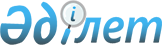 Об утверждении объемов субсидий по направлениям субсидирования развития племенного животноводства и повышения продуктивности и качества продукции животноводства на 2015 годПостановление акимата Северо-Казахстанской области от 10 июля 2015 года № 238. Зарегистрировано Департаментом юстиции Северо-Казахстанской области 17 июля 2015 года № 3310      В соответствии с пунктом 5 Правил субсидирования развития племенного животноводства, повышение продуктивности и качества продукции животноводства, утвержденных приказом Министра сельского хозяйства Республики Казахстан от 19 ноября 2014 года № 3-1/600 "Об утверждении Правил субсидирования развития племенного животноводства, повышение продуктивности и качества продукции животноводства" акимат Северо-Казахстанской области ПОСТАНОВЛЯЕТ:

      1. Утвердить объемы субсидий по направлениям субсидирования развития племенного животноводства и повышения продуктивности и качества продукции животноводства на 2015 год согласно приложению к настоящему постановлению.

      2. Контроль за исполнением настоящего постановления возложить на курирующего заместителя акима области.

      3. Настоящее постановление вводится в действие по истечении десяти календарных дней после дня его первого официального опубликования и распространяется на правоотношения возникшие с 20 января 2015 года.

 Объемы субсидий по направлениям субсидирования развития племенного животноводства и повышения продуктивности и качества продукции животноводства на 2015 год      Сноска. Приложение - в редакции постанановления акимата Северо-Казахстанской области от 04.11.2015 N 433  (вводится в действие по истечении десяти календарных дней после дня его первого официального опубликования).

      

      *- норматив применяется на пищевое яйцо произведенное с 25 августа 2015 года.


					© 2012. РГП на ПХВ «Институт законодательства и правовой информации Республики Казахстан» Министерства юстиции Республики Казахстан
				
      Аким 
Северо-Казахстанской области

Е. Султанов

      "СОГЛАСОВАНО"
Министр сельского хозяйства
Республики Казахстан
10 июля 2015 года 

А. Мамытбеков
Приложение к постановлению акимата области от 10 июля 2015 года № 238№

Направление субсидирования

Единица измерения

Нормативы субсидий на 1 единицу, тенге

Субсиди-руемый объем

Объем субсидий, тыс. тенге

Скотоводство

Скотоводство

Скотоводство

Скотоводство

Скотоводство

Скотоводство

1

Организация искусственного осеменения маточного поголовья крупного рогатого скота в личных подсобных хозяйствах 

голов

3200

15000

48000,0

Мясное скотоводство

Мясное скотоводство

Мясное скотоводство

Мясное скотоводство

Мясное скотоводство

Мясное скотоводство

1.

Ведение селекционной и племенной работы

Ведение селекционной и племенной работы

Ведение селекционной и племенной работы

Ведение селекционной и племенной работы

Ведение селекционной и племенной работы

1)

маточное поголовье крупного рогатого скота, охваченного породным преобразованием

голов

18000

21500

387000,0

2)

маточное поголовье крупного рогатого скота, охваченного породным преобразованием за счет средств Национального фонда Республики Казахстан

голов

18000

3465

62361,2

3)

маточное поголовье племенного крупного рогатого скота

голов

20000

15300

306000,0

4)

содержание племенных быков-производителей мясных пород в общественных стадах

голов

104000

450

46800,0

2.

Приобретение племенного и селекционного крупного рогатого скота

Приобретение племенного и селекционного крупного рогатого скота

Приобретение племенного и селекционного крупного рогатого скота

Приобретение племенного и селекционного крупного рогатого скота

Приобретение племенного и селекционного крупного рогатого скота

1)

отечественный племенной крупный рогатый скот

голов

154000

2400

369600,0

2)

импортированный племенной и селекционный крупный рогатый скот

голов

118000

1126

132868,0

3. 

Удешевление стоимости производства говядины:

Удешевление стоимости производства говядины:

Удешевление стоимости производства говядины:

Удешевление стоимости производства говядины:

Удешевление стоимости производства говядины:

1)

1 уровень

тонн

300000

110

33000,0

2)

2 уровень

тонн

170000

100

17000,0

3)

3 уровень

тонн

100000

280

28000,0

4.

Реализация бычков на откормочные площадки первого уровня производства 

голов

24000

500

12000,0

5.

Удешевление затрат по заготовке и приобретению грубых, сочных, концентрированных кормов и кормовых добавок

голов

100000

7140

714000,0

1)

Удешевление стоимости кормов за счет средств Национального фонда Республики Казахстан

 

тонн

7500

490,7

3680

Молочное скотоводство

 

Молочное скотоводство

 

Молочное скотоводство

 

Молочное скотоводство

 

Молочное скотоводство

 

Молочное скотоводство

 

1. 

Ведение селекционной и племенной работы

Ведение селекционной и племенной работы

Ведение селекционной и племенной работы

Ведение селекционной и племенной работы

Ведение селекционной и племенной работы

1)

маточное поголовье племенного крупного рогатого скота

голов

20000

12000

240000,0

2)

содержание племенных быков-производителей молочных и комбинированных пород в общественных стадах

голов

104000

20

2080,0

2.

Приобретение племенного крупного рогатого скота

Приобретение племенного крупного рогатого скота

Приобретение племенного крупного рогатого скота

Приобретение племенного крупного рогатого скота

Приобретение племенного крупного рогатого скота

1)

отечественный племенной крупный рогатый скот

голов

154000

360

55440,0

2)

импортированный племенной крупный рогатый скот 

голов

118000

300

35400,0

3.

Удешевление стоимости производства молока:

Удешевление стоимости производства молока:

Удешевление стоимости производства молока:

Удешевление стоимости производства молока:

Удешевление стоимости производства молока:

1)

1 уровень

тонн

25000

21000

525000,0

2)

2 уровень

тонн

15000

6000

90000,0

3)

3 уровень

тонн

10000

6500

65000,0

4. 

Удешевление затрат по заготовке и приобретению грубых, сочных, концентрированных кормов и кормовых добавок

голов

100000

11860

1186000,0

1)

Удешевление затрат по заготовке и приобретению грубых, сочных, концентрированных кормов и кормовых добавок для молочно-товарных ферм за счет средств Национального фонда Республики Казахстан

голов

20000

4280

85600,0

Мясное птицеводство

Мясное птицеводство

Мясное птицеводство

Мясное птицеводство

Мясное птицеводство

Мясное птицеводство

1.

Приобретение племенного суточного молодняка мясного направления родительской формы у отечественных и зарубежных племенных репродукторов

 

голов

300

10000

3000,0

2.

Приобретение племенного инкубационного яйца мясного направления родительской формы у отечественных и зарубежных племенных репродукторов

 

штук

100

110000

11000,0

3.

Удешевление стоимости производства мяса птицы:

Удешевление стоимости производства мяса птицы:

Удешевление стоимости производства мяса птицы:

Удешевление стоимости производства мяса птицы:

Удешевление стоимости производства мяса птицы:

1)

3 уровень

тонн

50000

1819,1

90955

4.

Удешевление стоимости кормов за счет средств Национального фонда Республики Казахстан

тонн

7500

777

5827,5

Яичное птицеводство

 

Яичное птицеводство

 

Яичное птицеводство

 

Яичное птицеводство

 

Яичное птицеводство

 

Яичное птицеводство

 

1.

Удешевление стоимости производства пищевого яйца:

Удешевление стоимости производства пищевого яйца:

Удешевление стоимости производства пищевого яйца:

Удешевление стоимости производства пищевого яйца:

Удешевление стоимости производства пищевого яйца:

1)

1 уровень

штук

3

122100

366300,0

1)

1 уровень*

штук

4,5

39199,5

176397,5

2) 

1 уровень за счет средств Национального фонда Республики Казахстан

штук

3

2424,3

7273,0

3)

2 уровень

штук

2,6

135000

351000,0

3)

2 уровень*

штук

3,9

42500

165750,0

4)

3 уровень

штук

2

5006,4

10012,9

2. 

Удешевление стоимости кормов за счет средств Национального фонда Республики Казахстан

тонн

7500

13049

97866,0

Свиноводство

Свиноводство

Свиноводство

Свиноводство

Свиноводство

Свиноводство

1.

Удешевление стоимости производства свинины

тонн

98000

10,1

981,4

 2.

Удешевление стоимости кормов за счет средств Национального фонда Республики Казахстан

тонн

7500

185,64

1392,3

Овцеводство

Овцеводство

Овцеводство

Овцеводство

Овцеводство

Овцеводство

1. 

Ведение селекционной и племенной работы

Ведение селекционной и племенной работы

Ведение селекционной и племенной работы

Ведение селекционной и племенной работы

Ведение селекционной и племенной работы

1)

маточное поголовье овец, охваченного породным преобразованием

голов

1500

5000

7500,0

2)

маточное поголовье племенных овец в племенных заводах и хозяйствах

голов

1500

1400

2100,0

2.

Приобретение племенных баранчиков и ярок

голов

8000

800

6400,0

Коневодство

Коневодство

Коневодство

Коневодство

Коневодство

Коневодство

1.

Приобретение племенных лошадей

голов

40000

340

13600,0

2.

Удешевление стоимости производства конины

тонн

92000

30

2760,0

3.

Удешевление стоимости производства кумыса

тонн

60000

38

2280,0

Итого по области

5767224,8

